108年度大學社會責任實踐計畫【USR農藝復興跨校共學論壇】活動目的：美和科技大學與國立屏東科技大學兩校USR計畫首次攜手跨校合作，於108年11月08日共同舉辦「USR農藝復興跨校共學論壇」，以屏東農業為主題進行跨校共學交流，藉以強化大專校院與區域連結合作，善盡大學社會責任。本次論壇除分享USR計畫推動成果、農業創新歷程及鏈結地方經驗回饋外，亦邀請官方單位(屏東縣農業處)及返鄉青年業界代表(小雨果巧克力創辦人)，透過論述屏東農業政策發展及青年回留農村創新等議題，以促進USR在地深化，共同實踐「在地連結、區域合作、社會創新」之目標。指導單位：      教育部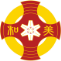 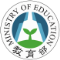 主辦單位：      國立屏東科技大學、     美和科技大學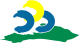 協辦單位：      小雨果巧克力活動時間：108年11月08日(星期五) 09：30~12：00活動地點：美和科技大學GB107集會堂 (屏東縣內埔鄉屏光路23號)活動議程：時間活動內容主持人/主講人09:00-09:20報到09:20-09:30開幕致詞/來賓介紹09:30-10:00USR經驗分享 I「大武山下的檳榔減種轉作之可可無限可能」美和科技大學USR計畫周惠櫻 計畫主持人10:00-10:10綜合討論美和科技大學USR計畫周惠櫻 計畫主持人10:10-10:40USR經驗分享II「青農的土地創夢事業」國立屏東科技大學USR計畫彭克仲 計畫主持人10:40-10:50綜合討論國立屏東科技大學USR計畫彭克仲 計畫主持人10:50-11:10茶敘時間與會人員11:10-11:30屏東農業政策與發展屏東縣政府農業處11:30-11:50青年回留農村創新小雨果巧克力蘇一明 創辦人11:50-12:00綜合討論屏東縣政府農業處小雨果巧克力蘇一明 創辦人12:00~賦歸